     PTA Membership Form2020-2021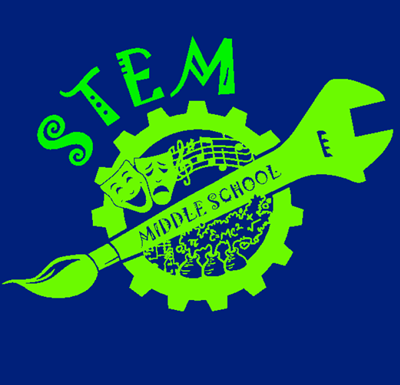 Welcome to STEM Middle School PTA! Congratulations on joining our thriving community of involved parents, guardians, teachers, administration and staff. We are eager to create many great happenings at our school.  Thank you for becoming a member and please subscribe to our blog at https://ptastem.school.blog/.Please check one:   I am   [   ]    parent [   ]    teacher [   ]    staff [   ]   other [   ] Member Name (s): __________________________________________________Address: __________________________________________________________Email address: ______________________________________________________Home #:________________________ Cell #_____________________________Student Name: __________________________________________ Grade ______Please enclose $10 membership fee with form. You may also email this form to stempta@outlook.com (Additional donations also accepted.)  Make checks payable to STEM PTA and mail it to 22586 Ann Arbor Trail, Dearborn Hts, MI 48127Pay online by VENMO (@STEM-PTA)  2020-2021 Membership/Office Use OnlyCheck #______   Amount Received $ __________   Date Received ______________